ЧАСТНОЕ ПРОФЕССИОНАЛЬНОЕ ОБРАЗОВАТЕЛЬНОЕ УЧРЕЖДЕНИЕ 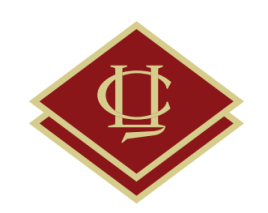 ПЕТРОЗАВОДСКИЙ  КООПЕРАТИВНЫЙ  ТЕХНИКУМ  КАРЕЛРЕСПОТРЕБСОЮЗА185031 Республика Карелия г. Петрозаводск, пр. Первомайский, 1-А, тел./факс (8-814 -2)  70-22-73СОГЛАСОВАНОЗам. директора по УВР______________________________________________«____» октября 2018 г. УТВЕРЖДЕНО на заседании ПЦК _____________________________________________________________________________________________дисциплин«____»___октября  2018 г. Протокол № ____________ПОЛОЖЕНИЕ о викторине по праву «Правовая игра»1. Общие положения1.1. Викторина по праву (далее - Викторина) является внеклассным открытым образовательным мероприятием.1.2. Организатором  Викторины  является Частное профессиональное образовательное учреждение Петрозаводский кооперативный техникум Карелреспотребсоюза (далее по тексту  - Техникум). Непосредственным организатором Викторины является Организационный комитет.1.3. Дата, время и место проведения Викторины определяется её организатором.1.4. Организационный  комитет формируется  Организатором. В состав организационного комитета  входят обучающиеся и  преподаватели техникума, а также могут входить иные лица, подавшие заявку. Обязательное условие Викторины – члены Организационного комитета не принимают участия в Викторине в качестве конкурсантов.1.5. Организационный комитет формирует РегламентВикторины, который подлежит утверждению Техникумом, а также проводит Викторину в соответствии с настоящим Положением и утвержденным Регламентом.2. Цели и задачи2.1. Цель Викторины –формирование интереса к правовым знаниям, повышение правовой культуры и правосознания участников Викторины.2..2. Задачи Викторины:- формирование активной гражданской позиции и уважения к закону;- развитие умений и навыков работы с нормативно-правовыми актами, владению юридическими терминами;- изучение норм права Российской Федерации, а также развитие умений и навыков их применения;- стимулирование интереса участников к правовым знаниям.3. Участники, условия и сроки проведения Викторины3.1 Викторина является открытым мероприятием, участие в ней могут принимать все без исключения обучающиеся образовательных учреждений, а также иные лица, заинтересованные в достижении цели Викторины.3.2 Условия и сроки проведения Викторины определяются её Регламентом, который публикуется на официальном сайте Техникума не позднее, чем за 10 календарных дней до даты проведения Викторины3.3. Для участия в Викторине её участники не позднее чем за 5 календарных дней направляют в Организационный комитет заявки на участие.  Форма и содержание заявки определяются Регламентом Викторины.3.4. Участники Викторины вправе направлять свои предложения по вопросам организации Викторины, формированию конкурсных заданий.  Все поступившие предложения подлежат обязательному рассмотрению Организационным комитетом в срок не позднее 10 календарных дней до даты проведения Викторины.По результатам рассмотрения предложений составляется протокол и уведомляются инициаторы предложений.3.5. Участники Викторины вправе во время проведения Викторины заявлять возражения и замечания по вопросам оценки ответов и определения победителя Викторины, которые подлежат обязательному рассмотрению Организационным комитетом до момента объявления победителя Викторины. По результатам рассмотрения заявлений участников составляется протокол и уведомляются заявители.3.6. Результаты Викторины  фиксируются в протоколе Викторины.3.7. Победитель Викторины награждается Дипломом. Условия и порядок награждения определяются регламентом Викторины.ЧАСТНОЕ ПРОФЕССИОНАЛЬНОЕ ОБРАЗОВАТЕЛЬНОЕ УЧРЕЖДЕНИЕ ПЕТРОЗАВОДСКИЙ  КООПЕРАТИВНЫЙ  ТЕХНИКУМ  КАРЕЛРЕСПОТРЕБСОЮЗА185031 Республика Карелия г. Петрозаводск, пр. Первомайский, 1-А, тел./факс (8-814 -2)  70-22-73УТВЕРЖДАЮЗам. директора по УВР_______________________«___» октября 2018РЕГЛАМЕНТвикторины по праву «Правовая игра»от 01 ноября 2018 года1. Общие положения1.1. Викторина проводится  01 ноября 2018 г. в 13 час.30 мин, в помещенииЧастного профессионального образовательного учреждения Петрозаводский кооперативный техникум Карелреспотребсоюза (далее по тексту - Техникум). Регистрация участников -  день Викторины  в 13 час.20 мин.1.2. В состав Организационного комитета Викторины входят студенты и преподаватели Техникума.2. Участники Викторины2.1. Викторина проводится среди команд-студентов не юридических специальностей Техникума, подавших заявки на участие в ней.2.2. Число участников в  командах не более 5 человек, для творческих этапов Викторины могут привлекаться иные, не входящие в команду, лица.2.3. Участники команды определяют её наименование.2.4. Перед началом Викторины выбирается беспристрастный, не заинтересованный в исходе Викторины Судья, который единолично оценивает команды на определенных Регламентом этапах конкурса, а также разрешает спорные вопросы.3 Условия Викторины3.1. Викторина состоит из пяти этапов: первый – «Приветствия сторон»; второй – «Разминка»; третий – «Правовая игра»; четвертый – «Супер-игра»; пятый – «Прения сторон».3.2.  На первом  этапе - «Приветствия сторон», команды представляют себя и приветствуют участников. Продолжительность выступления каждой команды не более 05 минут. На данном этапе  команды вправе привлекать для выступлений иных лиц. Судья определяет лучшее приветствие, за которое соответствующая команда получает 100 баллов. Судья вправе не определять победителя на данном этапе. 3.3. На втором этапе «Разминка» команды отвечают на вопросы по различным отраслям права, за каждый правильный ответ команда получает по 10 баллов. Очередность выступления определяются поднятым знаком. По результатам второго этапа подводятся итоги. Дальнейшая очередность ответов на третьем этапе Викторины определяется результатами второго этапа - команда, набравшая на втором этапе наибольшее количество баллов, получает право первого ответа, и так далее в зависимости от количества баллов, последней отвечает команда, набравшая наименьшее количество баллов. Спорные моменты второго этапа – разрешает Судья.  3.4. На третьем этапе – «Правовая игра», команды поочередно, исходя из результатов второго этапа, выбирают вопросы для ответов.  Вопросы закрыты, расположены в случайном порядке по обозначенной тематике, оцениваются по бальной системе от 200 до 1000 баллов.  Установленная организатором оценка вопроса в баллах определяется  случайным  выбором, то есть не отражает сложность вопроса. Судья на данном этапе Викторины (до его начала) имеет право перемешать или заменить вопросы, соблюдая определенную организатором тематику.  При открытии вопроса команде даётся 30 секунд для формулировки ответа. В случае неиспользованного права ответа или неверного ответа право ответа на вопрос  переходит к другой команде, первойподавшей знак о желании дать ответ. Далее, в случае неверного ответа право ответа переходит к следующей по очередности команде,  подавшей знак о желании дать ответ. Спорные моменты третьего этапа – разрешает Судья. Вниманию команд на данном этапе предлагаются вопросы по темам: «Права литературных героев», «Права и свободы»,  «Терпение и труд», «Совет юриста», «Правое регулирование».3.5. На четвертом этапе проводится супер-игра «Один за всех – один на всех».  На данном  этапе от каждой команды участвует только один игрок-представитель. Игрокам-представителям предлагается ответить только на  один общий для всех вопрос.  При открытии вопроса игрокам-представителям даётся 02минуты для формулировки ответа. Право ответа получает игрок-представитель, первый подавший знак о желании дать ответ. Если по истечении 02 минут представители-игроки не показали указанного знака – супер-игра прекращается. В случае неверного ответа право ответа переходит к следующему по очередности игроку-представителю,  подавшему знак о желании дать ответ. За правильный ответ команда получает – 2000 баллов. Спорные моменты четвертого этапа – разрешает Судья.  3.6. На пятом этапе «Прения сторон», команды представляют творческие выступления. Продолжительность выступления не более 10 минут. На данном этапе  команды вправе привлекать для выступлений иных лиц. Судья определяет лучшее выступление, за которое соответствующая команда получает 500 баллов.  Судья вправе не определять победителя на данном этапе. 3.7. По окончании пятого этапа Викторины, Организационный комитет, суммируя  полученные командами баллы по всем пяти этапам, подводит итоги Викторины, объявляет и награждает победителей.ЧАСТНОЕ ПРОФЕССИОНАЛЬНОЕ ОБРАЗОВАТЕЛЬНОЕ УЧРЕЖДЕНИЕ ПЕТРОЗАВОДСКИЙ  КООПЕРАТИВНЫЙ  ТЕХНИКУМ  КАРЕЛРЕСПОТРЕБСОЮЗА185031 Республика Карелия г. Петрозаводск, пр. Первомайский, 1-А, тел./факс (8-814 -2)  70-22-73УТВЕРЖДАЮЗам. директора по УВР______________________«___» октября 2018 г.РЕГЛАМЕНТвикторины по праву «Правовая игра»от  14 ноября 2018 года1. Общие положения1.1. Викторина проводится 14 ноября 2018 г. в 11 час. 00 мин, в помещении Частного профессионального образовательного учреждения Петрозаводский кооперативный техникум Карелреспотребсоюза (далее по тексту - Техникум). Регистрация участников -  в день Викторины  в 10 час.50 мин.1.2. В состав Организационного комитета Викторины входят студенты и  преподаватели Техникума, а также иные незаинтересованные в результатах Викторины лица, подавшие соответствующие заявки.2. Участники Викторины2.1. Викторина проводится среди команд-студентов не юридических специальностей образовательных учреждений, а также иных лиц, подавших заявки на участие в ней.2.2. Число участников в командах не более 5 человек, для творческих этапов Викторины могут привлекаться иные, не входящие в команду, лица.2.3. Участники команды определяют её наименование.2.4. Перед началом Викторины выбирается беспристрастный, не заинтересованный в исходе Викторины Судья, который единолично оценивает команды на определенных Регламентом этапах конкурса, а также разрешает спорные вопросы.3 Условия Викторины3.1. Викторина состоит из пяти этапов: первый  – «Приветствия сторон»; второй  – «Разминка»; третий  – «Правовая игра»; четвертый  – «Супер-игра»; пятый  – «Прения сторон».3.2. На первом  этапе - «Приветствия сторон», команды представляют себя и приветствуют участников. Продолжительность выступления каждой команды не более10 минут. На данном этапе  команды вправе привлекать для выступлений иных лиц. Судья определяет лучшее приветствие, за которое соответствующая команда получает 100 баллов.  Судья вправе не определять победителя на данном этапе. 3.3. На втором этапе «Разминка» команды отвечают на вопросы  по различным отраслям права, за каждый правильный ответ команда получает по 10 баллов. Очередность выступления определяются поднятым знаком о желании дать ответ. По результатам второго этапа подводятся итоги. Дальнейшая очередность ответов на третьем этапе Викторины определяется результатами второго этапа - команда, набравшая на втором этапе наибольшее  количество  баллов, получает право первого ответа, и так далее в зависимости от количества баллов, последней отвечает команда, набравшая наименьшее количество баллов. Спорные моменты второго этапа – разрешает Судья.  3.4. На третьем этапе – «Правовая игра», команды поочередно, исходя из результатов второго этапа, выбирают вопросы для ответов.  Вопросы закрыты, расположены в случайном порядке по обозначенной тематике, оцениваются по бальной системе от 200 до 1000 баллов.  Установленная организатором оценка вопроса в баллах определяется  случайным  выбором, то есть не отражает сложность вопроса. Судья на данном этапе Викторины (до его начала) имеет право перемешать или заменить вопросы, соблюдая определенную организатором тематику.  При открытии вопроса команде даётся 30 секунд для формулировки ответа. В случае неиспользованного права ответа или неверного ответа право ответа на вопрос переходит к другой команде, первой подавшей знак о желании дать ответ. Далее, в случае неверного ответа право ответа переходит к следующей по очередности команде,  подавшей знак о желании дать ответ. Спорные моменты третьего этапа – разрешает Судья.  Вниманию команд на данном этапе предлагаются вопросы по темам: «Права литературных героев», «Права и свободы»,  «Терпение и труд», «Совет юриста», «Правое регулирование».  3.5. На четвертом этапе проводится супер-игра «Один за всех – один на всех».  На этом этапе от каждой команды участвует только один  игрок-представитель. Игрокам-представителям предлагается ответить только на  один вопрос.  При открытии вопроса игрокам-представителям даётся 02 минуты для формулировки ответа. Право ответа получает игрок-представитель, первый подавший знак о желании дать ответ.  Если по истечении 02 минут представители-игроки не показали указанного знака  – супер-игра прекращается.  В случае неверного ответа право ответа переходит к следующему по очередности игроку-представителю,  подавшему знак о желании дать ответ. За правильный ответ команда получает – 2000 баллов. Спорные моменты четвертого этапа – разрешает Судья.  3.6. На пятом этапе «Прения сторон», команды представляют творческие выступления. Продолжительность выступления не более 05 минут. На данном этапе  команды вправе привлекать для выступлений иных лиц. Судья определяет лучшее выступление, за которое соответствующая команда получает 500 баллов.  Судья вправе не определять победителя на данном этапе. 3.7. По окончании пятого этапа Викторины, Организационный комитет, суммируя  полученные командами баллы по всем пяти этапам, подводит итоги Викторины, объявляет и награждает победителей.